Дошкільний навчальний заклад (ясла-садок)комбінованого типу №26Прилуцької міської ради Чернігівської області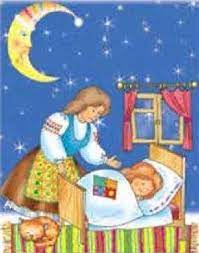 Підготувала: Безкровна Л.М., виховательКОЛИСКОВА НЕСЕ МОРЕ ІНФОРМАЦІЇ ДЛЯ ДИТИНИ: Я - ТВОЯ МАМА, Я ТЕБЕ ЛЮБЛЮ, Я З ТОБОЮ ПОРУЧ, ТИ – НАЙКРАЩИЙ, НАЙКРАСИВІШИЙ І НАЙСИЛЬНІШИЙ.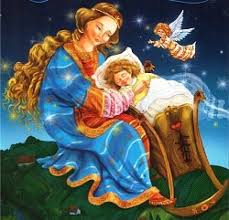         Інакше кажучи, у колисковій записана інформація про те, що малюк може бути спокійним – мама поруч, захищає його. Крім того, колискова дає дитині можливість зрозуміти, що її люблять. Не за щось, а, безумовно, тому що мама любить свою дитину просто так. Тому діти, яким із дитинства співали колискові,  завжди менш тривожні. У них вища самооцінка, ніж у тих дітей, які були позбавлені цього ритуалу.            Якщо ваш малюк вночі спить неспокійно, часто прокидається, тоді колискові перед сном Вам співати просто обов’язково. Іноді дитина із задоволенням співає разом із мамою або татом, Це чудово, не заважайте дитині виявляти свої емоції. Налаштовуючись на Ваші інтонації, дитина стає Вам ближчою, краще Вас розумі. Такий спільний вечірній  спокійний спів – запорука миру та спокою у Вашій родині.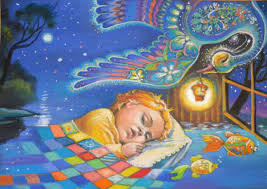           Якщо Вам здається, що Ви зовсім погано співаєте, можете скористатися записами колискових у виконанні професійних артистів. Але, повірте, навіть якщо в мами не дуже гарний слух, то її пісня для дитини буде в сто разів улюбленішою, ніж колискова, проспівана кращим професійним голосом.А до якого віку потрібно співати колискові? Поки дитина цього хоче і просить Вас увечері посидіти з ним і поспівати. Не кажіть дитині: «Ти ж уже дорослий! Таким великим діткам не співають колискових!» Поклавши руку на серце, зізнайтеся, що інколи і Ви б не відмовилися від маминої пісеньки перед сном. Можливо, Вашому маляті не вистачає тепла і уваги. А колискова може стати своєрідною профілактикою від  тривог і страхів.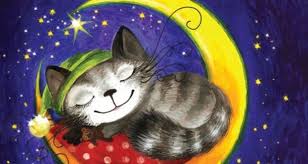 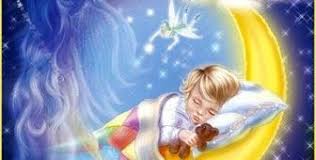   	НАВІЩО І ЯК СПІВАТИ КОЛИСОВІ ПІСНІ?Щоб допомогти маляті швидше заснути;Щоб заспокоїти занадто тривожного малюка;Щоб заспокоїти пустунчика перед сном;Співати колискові потрібно в спокійній обстановці, перед сном, погладжуючи спинку;Можна співати разом із дитиною, якщо їй цього хочеться.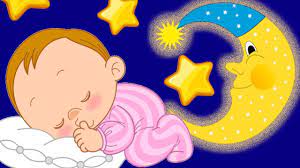 